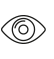 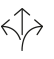 Beschlag für 2-10 Falt-Schiebeläden aus Holz- oder Metall bis 30 kg pro Laden und 180 kg pro Anlage, mit verdeckter Lauf- und Führungsschiene. Design Forslide, unten offen.Produkt-Highlights	Ästhetik	Harmonische Verbindung von Fensterladen und Fassade, da Lauf- undFührungsschienen hinter dem geschlossenen Laden verschwindenFlexibilität	Lösung für jede Bausituation mit Flügeln bis 1,2 m² und 30 kg, gerader/ungerader Flügelzahl und Anlagenbreite bis maximal 12 mTechnische Merkmale	max. Gewicht pro Laden	30 kgLadendicke	28–36 mmmax. Ladenbreite	600 mmmax. Ladenhöhe	3200 mmmax. Angriffsfläche pro Laden	1.2 m²max. Anlagenbreite	2 x 6000 mmmax. Fläche Beschattung	2 x 19.2 m2Höhenverstellbarkeit	+/- 5 mmTemperaturbereich	-20 °C bis +80 °CAnwendungsgebiet	Beanspruchung leicht / privat zugänglich	JaBeanspruchung mittel / halb öffentlich zugänglich	Ja	 Beanspruchung hoch / öffentlich zugänglich	JaBinnenland über 20 km Küstenabstand	JaKüstengebiet unter 20 km Küstenabstand	JaDurchgeführte Tests	Abschlüsse aussen und Aussenjalousien – Leistungs- und Sicherheitsanforderungen nach DIN EN 13659Dauer der Funktionsfähigkeit: Klasse 3* (höchste Klasse = 20'000 Zyklen)Windwiederstand Klasse 6 (höchste Klasse)die Dauer der Funktionsfähigkeit wurde mit 40'000 Zyklen getestetKorrosionsprüfung in künstlichen Atmosphären – Salzsprühnebelprüfung ISO 92271000 h SalzsprühnebelprüfungGarantie	Für die einwandfreie Funktion der von Hawa gelieferten Produkte und für die Haltbarkeit sämtlicher Teile mit Ausnahme von Verschleissteilen leistet Hawa Gewähr für die Dauer von 2 Jahren ab Gefahrenübergang.Produktausführung	Hawa Frontfold 30 FS oo bestehend aus Laufschiene (Aluminium eloxiert, min. 20 μm, Wandstärke 2,8 mm), Aufhängung (EN AW 6060 T66 /6063 T66, Eloxalschichtdicke min. 20 μm, Schrauben und Bolzen Edelstahl A4), Führung (EN AW 6060 T66 /6063 T66, Eloxalschichtdicke min. 20 μm, Schrauben und Bolzen Edelstahl A4), Mittelscharniere (Edelstahl A4), Führungsschiene oben offen (Aluminium eloxiert, min. 20 μm).Optional:(….) Zugfalle nach aussen oder nach innen öffnendSchnittstellen	Faltladen*Holz-, Metall oder Leichtmetallladen, max. 30 kgLadendicke 28–36 mmMaximale Ladenbreite 600 mmMaximale Ladenhöhe 3200 mmBeschläge zum Aufschrauben oder NietenDie Windwiderstandsklasse der Läden liegt in der Verantwortung des HerstellersSchienenmontageWandmontageDeckenmontageFührungsmontageWandmontageBodenmontageSicherung des geöffneten SchiebeladensBei ungerader Anzahl an Schiebeläden muss die Sicherung des geöffneten letzten Ladens bauseitig gelöst werdenMontageMontageschraubenMontagenietenDie Hawa Sliding Solutions AG empfiehlt generell Montageschrauben und -nieten in Edelstahl einzusetzen. Mindestens A2 Qualität, für Einsatz in Küstennähe A4.